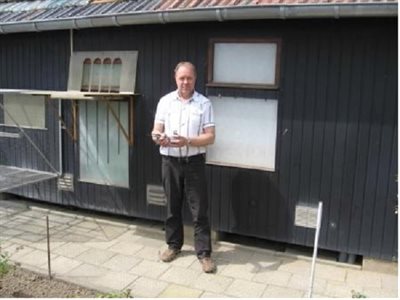 Wefo – LimburgWedvlucht Chimay (jd) op 23 juli 2022Deelname 1675 duiven. Los 09.30 uur. 1e duif 11.32.05 uur. Snelheid 1307.649 m/pm.Arno van Lumig in Koningsbosch in supervorm! Chimay werd zijn  zoveelste overwinning bij de Wefo.   Aan de start voor de competitie met de jonge duiven bij de Wefo namen heel wat sterke mannen deel. De  crème de la crème om het zo maar uit te drukken. En die start voor de jonge duiven begon met heel goed duivenweer. De zon hoog in de lucht deed weer haar uiterste best en zorgde er voor dat de zaterdag een zachte tropisch mooie dag werd. Hoewel de temperatuur naar 26 raden steeg was de warmte voor mens en dier toch goed te verteren. En voor het opwachten van de jonge duiven al zeker. Het was half tien toen de duizenden jonge duiven in Chimay de ruimte kregen. Het was toen nog vrij koel met een zacht noord westelijk windje en met een azuur blauw lucht. Een idealer weer voor jonge duiven kon men niet wensen. En zou het hun schaden als ze moesten duwen? Vast en zeker niet! De mannen aan huis waren in elk geval zeer optimistisch gestemd. Iedereen was van mening dat het jonge spul, ondanks de lichte tegenwind, toch wel rond de 80 kilometer per uur zouden maken. Dat wat betreft de duiven van de kopgroep. En bij benadering kwam die schatting uit. De winnende duif van Arno van Lumig uit Koningsbosch die kwam terug met een gangetje van 78,5 kilometer per uur. En dat maakte dat Arno alweer een overwinning bij de Wefo in zijn prestatieboek kon noteren. Zijn jonge grijze doffer met ring 8599586 die hem dit lapte is er ene waarvan Arno wel wat verwacht. Zijn postuur en gedrag zeggen hem dat hij courage in heeft. Hij is een telg uit het oude soort van z’n vader met soort van Wil Beckers uit Tudderrn. Het overgrote deel van zijn duivenkolonie bestaat overigens uit eigen soort. Dus geen dure namen maar wel goeie duiven. En dat heeft Arno in de vele jaren dat hij duivenmelker is, sinds 1978, al vaak genoeg bewezen. Nu op deze Chimay was hij weer duidelijk de betere. Bij zijn vereniging ‘Beatrix” te Maria-Hoop is hij dit seizoen al vijf keer als overwinnaar afgevlagd geworden. Soms met een sliert kopprijzen om het oorsuizen van te krijgen. Zoals bijvoorbeeld van Marche op 15 juli toen hij in zijn club tegen 503 duiven begon met 1-2-3-4-5-6-7-8-9. Ik geef het je te doen! Nu op deze Chimay waar hij de jonge duiven nog niet op “de deur” speelde, werd het ook weer voortreffelijk. Bij de Wefo behaalde Arno met 40 duiven 16 prijzen met te beginnen als 1-11-45-51-52. Bij zijn samenspel ‘de Roerstreek’ tegen 1366 duiven won hij 17 prijzen en te beginnen met 1-6-24-28-29-46-65-69-71-72. Het zelfde aantal won hij ook bij het Vlieggebied Midden Limburg tegen 3020 duiven en daar was zijn  begin 1-8-52-65-67. Zijn start met de jonge duiven is om te zeggen uitstekend  geweest. Het is de kunst om dat te blijven doen. Zal het nog beter gaan als de geslachten bij de jonge duiven  worden gescheiden en gespeeld worden op “de deur” ? Dat moet ik afwachten zegt hij. Het zal aan mij niet liggen als het niet zo is. Mijn moeite om de duiven goed te verzorgen die is optimaal. Niet met medicamenten maar met gewoon te doen wat nodig is. Alles op z’n tijd en een goed regelmaat is volgens mij het hart van de successen. Met grote nieuwsgierigheid wordt uitgekeken naar zijn successen in de komende vluchten. Arno wordt met zijn overwinning in elk geval nu van harte gefeliciteerd en het is heel goed mogelijk dat dit een vervolg krijgt. Proficiat! In Maria-Hoop deed John van Heel ook weer heel erg boos. Hij wint het zilver en ook nog het brons. En in het geheel scoorde hij punten die bij velen de mond van verbazing deed open vallen. En dat met zijn uitslag van 15 prijzen die inzette met 2-3-18-20-79. Een knaller! In Eijsden was het Faan Wetzels, ook al weer een Wefo winnaar, die sterk uit de bus kwam. Dat deed hij met het winnen van 18 prijzen waarvan de nummers als 4-14-15-28-29-39 er opvallend uitspringen. Waar gaat dat naar toe ! In dat zelfde Eijsden deed de combinatie Duits ook een duit in het zakje. Liefst 20 prijzen winnen ze en als spetters 5-8-9-10 in de top-tien. Dat is niet te pruimen! Frits Paulssen in Linne zit er tussen met 6 prijzen en met de 6de en de 36ste prijs goed voorin. De top tien maakt B.Martens & Zoon in Elsloo vol. Dat doen ze met de 7e prijs waarbij ze ook nog de kopprijzen als 13-16-25-54-64 bij scoren van een aantal van 26 stuks in totaal. Een wagen vol! Dit waren dus de mannen in de kopgroep. Er waren bij de Wefo 559 prijzen in de pot en die waren in een tijdbestek van ’n goed kwartier er uit. Van de 46 deelnemers die actief waren kreeg niemand de hoed op. Het was samen uit, samen thuis!Dus allemaal proficiat! De winnaars zijn:                  NAAM                       NOARNO VAN LUMIG             1 11 45 51 52 98 129 138 141 143 290 293 296 298 376 544JOHN VAN HEEL              2 3 18 20 79 115 207 294 340 404 408 410 446 499 540FAAN WETZELS               4 14 15 28 29 39 91 95 103 106 237 250 256 287 468 482 504 508COMB. J & M DUITS          5 8 9 10 49 50 83 84 87 92 102 148 168 271 372 442 450 457 493 534FRITS PAULSSEN             6 36 61 193 243 400B. MARTENS EN ZN.          7 13 16 25 54 64 88 107 109 112 134 214 226 233 317 321 327 335 349 350 360 415 420 461 467 491H.G.J KUSTERS              12 46 74 187 188 225 320 323 326 348 380 433 475 496 505 553GEBR SIMONS & ZOON         17 32 66 67 119 120 149 155 169 247 315 353 388 389 456 472 473 556 557GEBR. COX                  19 55 59 75 94 101 139 142 150 221 305 352 374 392 401 406 498 502K.EN R. LOMANS             21 47 108 111 118 171 175 203 228 260 264 351 495 537COMB GEENEN & PETERS       22 23 48 72 73 80 81 124 125 126 137 167 173 178 182 185 191 192 218 229 251 386 394 395 396 402 405 409 418 419 424 451 454SANDRA WILLEMS             24 65 151 158 162 363 375 492 507MAIKEL ZEEGERS             26 63 140 156 209 230 310 312 545G.SIMONS                   27 40 200 227 266 272 275 277 391 480TEAM VEUGELERS             30 31 37 42 113 114 153 163 174 263 267 278 309 311 338 341 346 366 370 381 466 469DENNIS VEUGELERS           33 34 58 127 180 183 205 208 234 235 236 245 265 268 282 284 297 319 329 357 377 378 427 453 463 465 476 497 511 532 533 535 554TH. ZINKEN                 35 104 152 181 186 210 314 318 364 367 368 431 437 447 460 500G. VAN DAAL                38 100 110 123 131 211 213 215 222 383 390 470 503 510J. HORNESCH                41 60 76 78 89 161 196 197 198 199 238 261 385 393 397 448 449 494H. WELZEN                  43 241 280 281 313 365 464 485J. RUERS                   44 85 133 195 248 249 269 273 354 355H. HERMANS                 53 135 136 165 170 194 232 244 259 342 343 361 362 412 416 432 483 484 488 517 518 521 522 542 543FAM. JACOBS                56 57 77 116 130 147 217 242 289 299 301 302 306 322 336 337 423 439 441 474 514 524J. HEIJNEN                 62 177 308 440 481 525ROB HOUBEN                 68 70 71 253 283 356 359 399 530 558G. HAAS                    69 82 96 128 387 444 452 477TEAM EUREGIO               86 93 99 122 159 160 223 255 257 262 270 276 288 291 295 324 328 398 403 407 434 435 462 506 531 548 552JOS DIRCKS                 90 154 330 332 339 384 421 455 550COMB GORTZ-GEHLEN          97 292C. SCHMITZ                 105 172 240 258 286 379 490 551M. GIELEN                  117 145 176 216 254 371 382 430 443 512 536NIJSSEN-WULMS              121 166 417 445 487 546A.LAUSBERG                 132 325 471W. SCHOFFELEN              144 146 157 179 224 413 438 486P.H. SCHEPERS              164 246 303 307F. STOKS & ZN              184 189 204 274 300 331 333 428 429 523 547NINA FENG                  190 239 526 527 528GEBR. RINGS                201 202 220 344 347 358 373 425 501 520 529 541 549 555 559F. KEERSSEMEECKERS         206 515COR VAN DER VARST          212 304 539R.SPRONCK                  219 252 414 509UDO JUTTEN                 231 285 369 411 516J.J.H.H. RAMAEKERS         279 478 513COMB. GEBR. HENSEN         316 458 459 489 519H.J. SMULDERS              334 345A.A. HENDRIKS              422 426 436 479 538.Pie Schepers. 